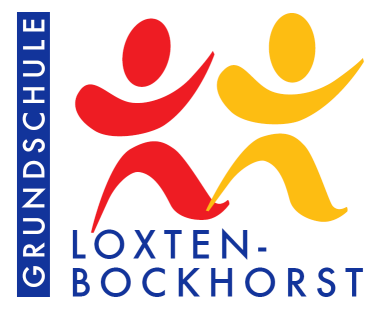 _____________________________________________________________________________Versmold, den 23.10.2020Liebe Eltern,liebe Erziehungsberechtigte,hoffentlich konnten Sie und Ihre Familien die Herbstferien trotz der widrigen Umstände ein wenig genießen. Mit diesem Brief möchten wir Sie über aktuelle Sachverhalte infor-mieren.Ab Montag, den 26.11.2020, beginnt der Unterricht in Präsenzform nach Plan.In der am 21.10.2020 erschienenen Schulmail des Ministeriums für Schule und Bildung NRW werden die Bedingungen für die Wiederaufnahme des Unterrichts ab dem 26. Oktober genauer geregelt. Das Covid-19-Infektionsgeschehen hat sich in den vergangenen Tagen bekanntermaßen recht dynamisch entwickelt, so dass das Schulministerium eine Anpassung vorgenommen hat. Für unsere Schulform ergeben sich zunächst keine gravierenden Änderungen. Die wichtigsten Maßnahmen bleiben nach wie vor:die allgemeine Pflicht des Tragens einer Mund-Nase-Bedeckung auf dem Schulgelände und im Schulgebäude. Solange sich unserer Schülerinnen und Schüler im Klassenverband im Klassenraum aufhalten, müssen sie keine Mund-Nase-Bedeckung tragen.weiterhin Einhaltung der sogen. AHA-Regeln (Abstand, Hygiene, Alltagsmaske)regelmäßiges Lüften (Stoßlüften alle 20 Minuten, Querlüften wo immer es möglich ist, Lüften während er gesamten Pausendauer)absoluter Vorrang des PräsenzunterrichtsDa durch das regelmäßige Lüften in der kalten Jahreszeit die Durchschnittstemperatur in den Klassenräumen kurzfristig sinkt, empfehlen wir Ihnen Ihren Kindern eine warme Jacke oder Decke mitzugeben.Unsere Stellenausschreibung war erfolgreich. Ab dem 02.11.2020 wird Frau Pille uns mit voller Stundenzahl zunächst am Standort Bockhorst unterstützen. Deshalb kommt es zu Stundenplanänderungen aller Klassen in Bockhorst und der Klasse 3 A in Loxten. Die Klassenleitungen werden am Dienstag die neuen Pläne bekanntgeben.Vom 09.11. bis 13.11.2020 haben wir unsere Elternsprechtage für die Jahrgänge 1 – 3 geplant. Die Sprechtage werden wir wahrscheinlich nicht in der gewohnten Weise durchführen können. Aufgrund der aktuellen Lage sind leider keine persönlichen Gespräche möglich. Gleiches gilt für die Beratungstage über die Schulformempfehlung der 4. Klassen. In welcher genauen Form wir die Sprechtage durchführen werden, wird zeitnah bekannt gegeben.Viele Grüße und alles Gute für Ihre GesundheitMartin Bauer                           					Benjamin Finke(Schulleiter)                         					(stellv. Schulleiter)